УКРАЇНАПОЧАЇВСЬКА  МІСЬКА  РАДАВИКОНАВЧИЙ КОМІТЕТР І Ш Е Н Н Явід     квітня  2019  року                                                                                   № проектПро зміну адресного номера нежитловому приміщенню і нежитловому приміщенню,складу та земельній ділянці,  якіналежать Почаївській Духовній СемінаріїТернопільської Єпархії УкраїнськоїПравославної Церкви        З метою впорядкування нумерації об’єктів нерухомості в м. Почаїв, створення умов володіння, користування та розпорядження цими об’єктами  їх власниками та користувачам, керуючись Законом України «Про місцеве самоврядування в Україні»,  Положенням про порядок присвоєння та зміни адресних номерів об’єктів нерухомості розташованих на території Почаївської міської ОТГ, затвердженого рішенням сесії Почаївської міської ради № 548 від 31.10.2016 року  та  розглянувши   відношення Почаївської Духовної Семінарії, виконавчий комітет  міської ради                                                     В и р і ш и в:Змінити адресний номер  нежитлового  будинку, площею 2025,1 кв.м і нежитлового будинку, складу, площею75.1 кв.м  ,    які  належать    Почаївській  Духовній Семінарії Тернопільської Єпархії Української Православної Церкви на праві приватної  власності   з  адресного номера «15»  на  номер  «15в» по вул. Шевченка  в м. Почаєві.Змінити  адресний номер земельній ділянці ( кадастровий номер  6123410500:02:001:0268) площею 0,3429 га, для будівництва та обслуговування будівель торгівлі, яка належить Почаївській  Духовній Семінарії Тернопільської Єпархії Української Православної Церкви на праві приватної  власності   з попереднього адресного номер «15»  на  номер  «15в» по вул. Шевченка  в м. Почаєві.Рекомендувати Кременецькому    РК БТІ   внести   зміни    в       адресне   господарство  по вул. Шевченка  в м. Почаїв   у    відповідності до п.1    даного рішення.Почаївській  Духовній Семінарії Тернопільської Єпархії Української Православної Церкви встановити адресну табличку з № «15в» на даному житловому будинку. Лівар Н.М.Бондар Г.В.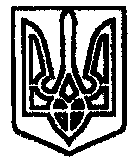 